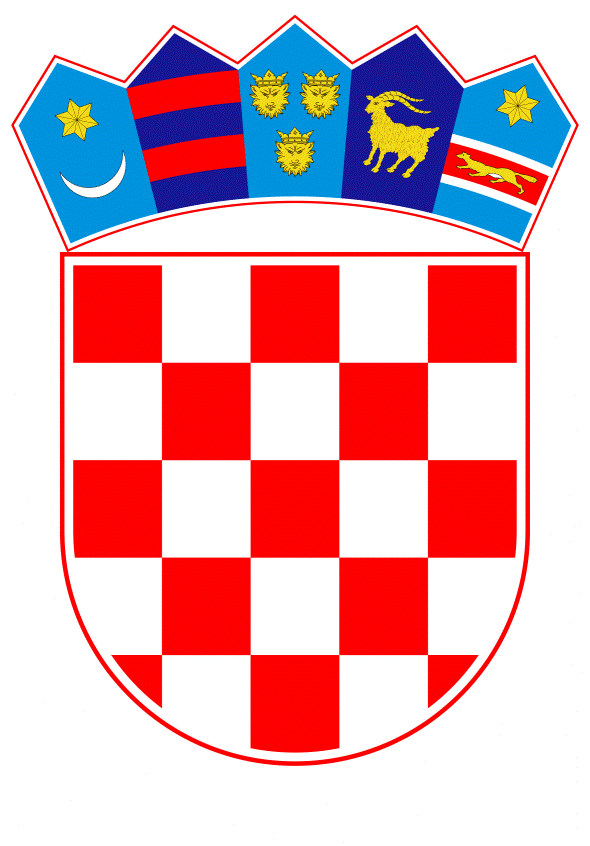 VLADA REPUBLIKE HRVATSKEZagreb, 10. listopada 2019.______________________________________________________________________________________________________________________________________________________________________________________________________________________________											PRIJEDLOG			 Klasa:									 	Urbroj:	Zagreb,										PREDSJEDNIKU HRVATSKOGA SABORAPredmet:	Zastupničko pitanje Domagoja Hajdukovića, u vezi s požarima u Amazoniji	- odgovor Vlade		Zastupnik u Hrvatskome saboru, Domagoj Hajduković, postavio je, sukladno s člankom 140. Poslovnika Hrvatskoga sabora (Narodne novine, br. 81/13, 113/16, 69/17 i 29/18), zastupničko pitanje u vezi s požarima u Amazoniji.		Na navedeno zastupničko pitanje Vlada Republike Hrvatske, daje sljedeći odgovor:		Veliki požari u Amazoniji, bez obzira na njihov mogući uzrok, imat će nepovratne i ozbiljne posljedice, kako na sam Brazil, tako i na bioraznolikost i klimu na globalnoj razini.Amazonska prašuma, koju se oduvijek smatra jednim od glavnih prirodnih rezervoara za skladištenje ugljikovog dioksida (u daljnjem tekstu: CO2), osim što se ovim požarima prostorno smanjila, i sama je ovom katastrofom doprinijela dodatnim emisijama CO2. Republika Hrvatska je zainteresirana za sve napore koje države poduzimaju s ciljem smanjenja emisija, te očuvanja prirodnih spremnika koji upijaju CO2, budući da je, s obzirom na svoje geografsko-klimatološke karakteristike osobito osjetljiva na utjecaj klimatskih promjena, predana zaštiti i očuvanju bioraznolikosti. Navedeni katastrofalni požari usporit će globalne napore u smanjivanju emisija stakleničkih plinova, te ostvarenje ciljeva Pariškog sporazuma o klimatskim promjenama (u daljnjem tekstu: Pariški sporazum). U pogledu klimatske politike, Europska unija i njezine države članice imaju zajednički cilj smanjenja antropogenih emisija u okviru Pariškog sporazuma, te se i sve politike formiraju zajednički, uključujući i klimatsku diplomaciju, te poduzimanje određenih koraka prema državama izvan Europske unije. Stoga su o ovom važnom problemu raspravljali ministri vanjskih poslova država članica krajem kolovoza ove godine u Helsinkiju.Republika Hrvatska zabrinuta je zbog ovog događaja katastrofalnih razmjera u Amazoniji, ali i u drugim područjima svijeta, te angažirana u međunarodnim i globalnim procesima usmjerenim na ova pitanja. Tako je primjerice, zajedno s ostalim članicama Europske unije, bila predlagatelj Rezolucije o deforestaciji, za usvajanje na 4. Okolišnoj skupštini Ujedinjenih naroda, u ožujku ove godine u Nairobiju. Rezolucija, na veliko razočaranje država članica Europske unije, uključujući i Hrvatsku, nije bila usvojena i to zbog nepostizanja globalnog konsenzusa, a Brazil je bila jedna od država koje su pružale osobit otpor prijedlogu rezolucije.	Eventualno potrebna dodatna obrazloženja u vezi s pitanjem zastupnika, dat će dr. sc. Tomislav Ćorić, ministar zaštite okoliša i energetike.PREDSJEDNIKmr. sc. Andrej PlenkovićPredlagatelj:Ministarstvo zaštite okoliša i energetikePredmet:Verifikacija odgovora na zastupničko pitanje Domagoja Hajdukovića, u vezi s požarima u Amazoniji